M- 14 Násobení mnohočlenu mnohočlenemJak na to - zapiš si do sešitu – násobení mnohočlenu mnohočlenemPrvním členem dvojčlenu násobíme každý člen druhého dvojčlenu.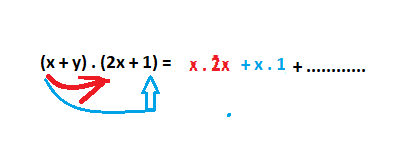 Druhým členem prvního dvojčlenu násobíme každý člen druhého dvojčlenu.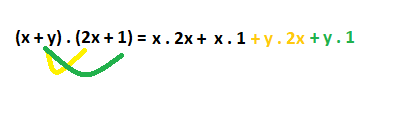 Vynásobím, upravím, co lze upravit(x + y) . (2x + 1) = 2x2 + x + 2xy + y   …… nelze již zjednodušit, to je výsledekNávodné video:  https://www.youtube.com/watch?v=mRl8f2U5HroPříklady k procvičení:(x + 1) . (2x + 3) =(z – 2) . ( 3 – z) =(b – 2) . (b + 3) =(5a + 6) . (3 + 2a) =(8p – 1) . (-6p – 2) =